So, you have spring fever & don’t feel like making dinner!?!?Me too…  Please join us for a Mount View Middle School Fundraiser Night!!!Support your school.  Support local, family-owned businesses.  Eat delicious food.  Enjoy a seasonal, craft cocktail.Monday, March 22nd 11:30am-9pm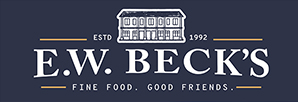 7565 Main StreetHistoric Sykesville, Maryland (410) 795-1001EWBECKS.COM10% of all food & nonalcoholic beverage proceeds from the guests who come in with their flyer or show the flyer off their cell phone will be donated from E. W. Beck's back to MVMS.This is good for Dine-In & Carry-Out/Curbside all day and night.